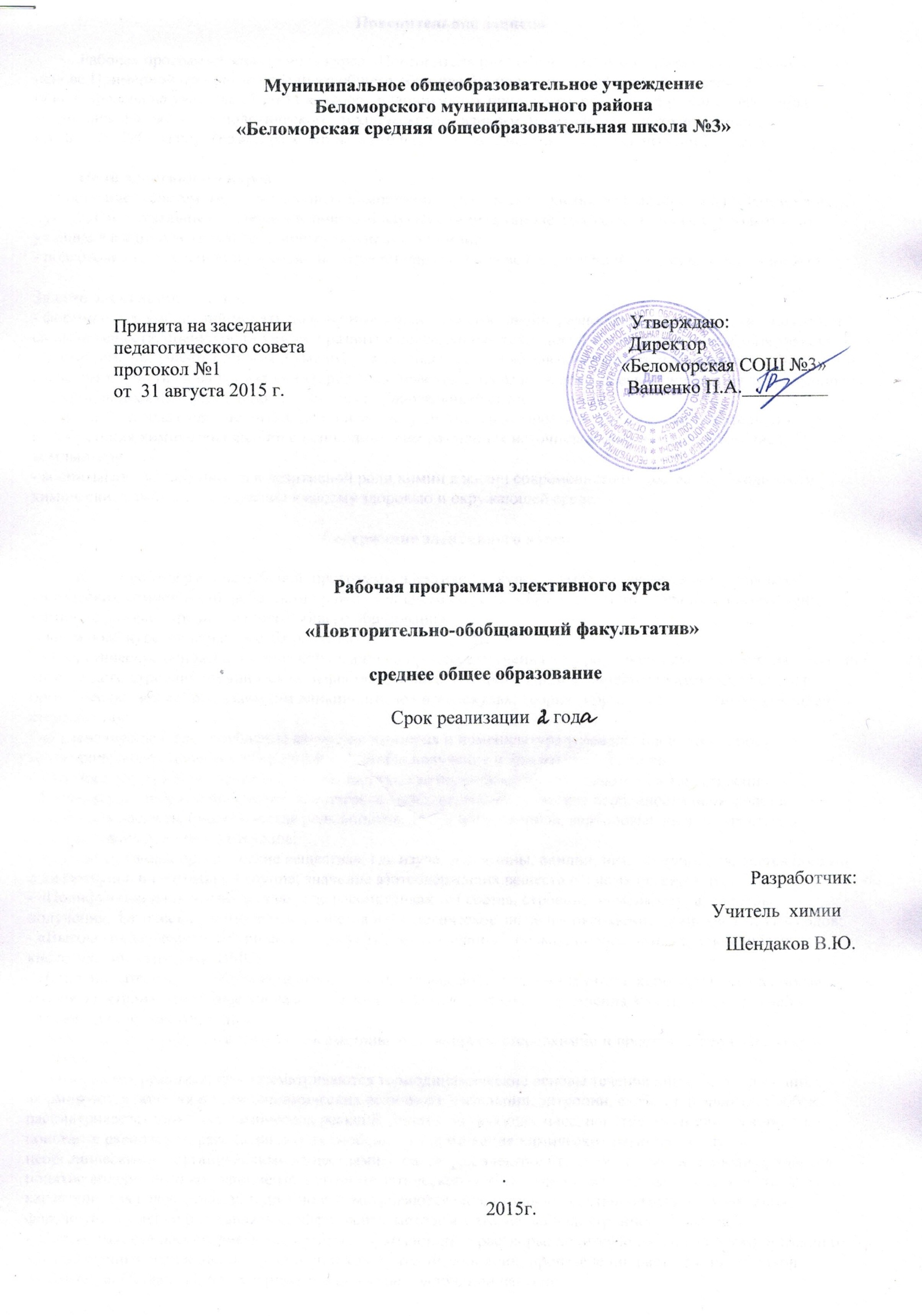 Пояснительная запискаРабочая программа элективного курса «Повторительно-обобщающий факультатив» составлена на основе Примерной программы среднего общего образования по химии (профильный уровень) и ориентирована на учащихся 10 и 11 классов,  планирующих продолжать обучение в учебных заведениях медицинского, эколого-биологического, технического, физико-математического и технологического профилей.  Рабочая программа рассчитана на 70 часов (1 час в неделю), срок реализации 2 года.Цели элективного курса:   - обобщение и систематизация основных компетенций учащихся по химии на общеобразовательном уровне;- углубление отдельных разделов химической науки (химии органических веществ) с целью подготовки учащихся к единому государственному экзамену по химии;- подготовка к получению профессии непосредственно или косвенно связанной с химическими знаниями.Задачи элективного курса:- формировать умения применять полученные знания для объяснения разнообразных химических явлений и свойств веществ, оценки роли химии в развитии современных технологий и получении новых материалов;- применять  полученные знания и умения для безопасного использования веществ и материалов в быту, сельском хозяйстве и на производстве, решения практических задач в повседневной жизни, предупреждения явлений, наносящих вред здоровью человека и окружающей среде;- развивать  познавательные интересы и интеллектуальные  способности в процессе самостоятельного приобретения химических знаний с использованием различных источников информации, в том числе компьютерных;- воспитывать  убежденность в позитивной роли химии в жизни современного общества, необходимости химически грамотного отношения к своему здоровью и окружающей среде.Содержание элективного курсаИзучение содержания рабочей  программы элективного курса возможно при наличии основных химических компетенций на базовом уровне основного общего образования и при параллельном изучении химии на базовом уровне среднего общего образования. Элективный курс  включает в себя разделы:- «Теоретические основы органической химии», в процессе изучения которого формируются понятия о теории химического строения органических веществ, причинах их многообразия, характере химической связи в органических веществах, взаимном влиянии атомов в молекулах, теория гибридизации атомных орбиталей, стереохимии;- «Углеводороды», где углубленно изучается изомерия и номенклатура углеводородов, особенности геометрического строения, лабораторные способы получения и химические свойства;- «Кислородсодержащие органические вещества», где подробно рассматриваются состав, строение, номенклатура, способы получения, химические свойства, технологические особенности производства важнейших веществ, биологическая роль спиртов, альдегидов, кетонов, карбоновых кислот, простых и сложных эфиров, жиров, углеводов;- «Азотсодержащие органические вещества», где изучаются амины, анилин, нитросоединения, дается понятие о диазогруппе и нитрильной группе; значение азотсодержащих веществ в живых организмах;- «Полифункциональные вещества», где рассматриваются состав, строение, номенклатура, способы получения, физические, химические свойства и биологическое значение оксикилот, аминокислот, углеводов;- «Высокомолекулярные соединения», где углубляются знания о белках, полисахаридах, нуклеиновых кислотах, синтетических ВМС;- «Строение атома», где углубленно изучается квантовая модель строения атома, корпускулярно-волновая теория электрона, квантовые числа и их физический смысл, правила заполнения электронных уровней элементов больших периодов;- «Химическая связь», где подробно рассматриваются вопросы стереохимии и пространственного строения молекул;- «Химическая реакция», где рассматриваются термодинамические основы течения химических реакций, формируются понятия о термодинамических величинах: энтальпии, энтропии, свободной энергии Гиббса; рассматривается кинетика химических реакций, закон действующих масс, понятие о константе скорости, константе равновесия; рассматриваются особенности протекания химических реакций между неорганическими и органическими веществами, в растворах электролитов (электролиз и гидролиз); водится понятие водородного коэффициента и его математического и физического смысла; дается количественная характеристика электролиза; подробно рассматриваются окислительно-восстановительные уравнения, формируется умение расставлять коэффициенты методом материально-электронного баланса;- «Растворы», где рассматриваются истинные и коллоидные растворы; водится понятие о криоскопической и эбуллиоскопической константе, степени и константе диссоциации, произведении растворимости, закон разбавления Оствальда; рассматривается строение коллоидной частицы;- «Органическая химия», где углубляются знания о получении и свойствах основных классов органических веществ;- «Решение расчетных химических задач», где рассматриваются сложные комбинированные химические задачи, решение которых требует алгебраических приемов, связанных с приготовлением растворов, взаимодействием и распознаванием веществ;- «Решение качественных химических задач» включает практические работы по качественному и количественному анализу неорганических и органических веществ, получению и изучению свойств веществ.В процессе изучения содержания рассматриваются сложные комбинированные химические задачи, решение которых требует алгебраических приемов, связанных с приготовлением растворов, взаимодействием и распознаванием веществ;Решение качественных химических задач включает практические работы по качественному и количественному анализу органических веществ, получению и изучению их свойств.Химический эксперимент представлен демонстрациями, лабораторными опытами, практическими работами. Он открывает возможность формировать у учащихся специальные предметные умения работать с химическими веществами, выполнять усложненные химические опыты, учит школьников безопасному и экологически грамотному обращению с веществами в быту и на производстве.Для достижения целей изучения элективного курса  используются педагогические технологии развивающего, личностно-ориентированного, практико-ориентированного, информационно-коммуникативного обучения, формирования познавательного интереса, оптимизации учебного материала.С целью организации познавательного процесса используются следующие методические приемы: занятия-лекции, консультирование, лабораторные опыты и практические работы самостоятельное выполнение заданий и тренировочных упражнений по инструктивной карте, выполнение проекта по выбранной теме.Контроль над формированием основных компетенций осуществляется путем защиты проекта, который может быть принят в зачет итоговой контрольной работы.Тематическое планирование (35 часов)10 классТематическое планирование (35 часов)11 классТребования к уровню подготовки учащихсяВ результате изучения элективного  курса по химии в 10 классе учащиеся должны знать:роль химии в естествознании, ее связь с другими естественными науками, значение в жизни современного общества;важнейшие химические понятия: вещество, химический элемент, атом, молекула, масса атомов и молекул, ион, радикал, аллотропия, нуклиды и изотопы, атомные s-, p-, d-орбитали, химическая связь, электроотрицательность, валентность, степень окисления, гибридизация орбиталей, пространственное строение молекул, моль, молярная масса, молярный объем, вещества молекулярного и немолекулярного строения, комплексные соединения, дисперсные системы, истинные растворы, электролитическая диссоциация, кислотно-основные реакции в водных растворах, гидролиз, окисление и восстановление, электролиз, скорость химической реакции, механизм реакции, катализ, тепловой эффект реакции, энтальпия, теплота образования, энтропия, химическое равновесие, константа равновесия, углеродный скелет, функциональная группа, гомология, структурная и пространственная изомерия, индуктивный и мезомерный эффекты, электрофил, нуклеофил, основные типы реакций в неорганической и органической химии;основные законы химии: закон сохранения массы веществ, периодический закон, закон постоянства состава, закон Авогадро, закон Гесса, закон действующих масс в кинетике и термодинамике;основные теории химии: строения атома, химической связи, электролитической диссоциации, кислот и оснований, строения органических соединений (включая стереохимию), химическую кинетику и химическую термодинамику;классификацию и номенклатуру неорганических и органических соединений;природные источники углеводородов и способы их переработки;вещества и материалы, широко используемые в практике: основные металлы и сплавы, графит, кварц, стекло, цемент, минеральные удобрения, минеральные и органические кислоты, щелочи, аммиак, углеводороды, фенол, анилин, метанол, этанол, этиленгликоль, глицерин, формальдегид, ацетальдегид, ацетон, глюкоза, сахароза, крахмал, клетчатка, аминокислоты, белки, искусственные волокна, каучуки, пластмассы, жиры, мыла и моющие средства;уметьназывать изученные вещества по «тривиальной» и международной номенклатурам;определять: валентность и степень окисления химических элементов, заряд иона, тип химической связи, пространственное строение молекул, тип кристаллической решетки, характер среды в водных растворах, окислитель и восстановитель, направление смещения равновесия под влиянием различных факторов, изомеры и гомологи, принадлежность веществ к различным классам органических соединений, характер взаимного влияния атомов в молекулах, типы реакций в неорганической и органической химии; характеризовать: s- , p- и d-элементы по их положению в периодической системе Д.И.Менделеева; общие химические свойства металлов, неметаллов, основных классов неорганических соединений; строение и свойства органических соединений (углеводородов, спиртов, фенолов, альдегидов и кетонов, карбоновых кислот, аминов, аминокислот и углеводов);объяснять: зависимость свойств химического элемента и образованных им веществ от положения в периодической системе Д.И. Менделеева; зависимость свойств неорганических веществ от их состава и строения; природу и способы образования химической связи; зависимость скорости химической реакции от различных факторов, реакционной способности органических соединений от строения их молекул;выполнять химический эксперимент по: распознаванию важнейших неорганических и органических веществ; получению конкретных веществ, относящихся к изученным классам соединений;проводить расчеты по химическим формулам и уравнениям реакций;осуществлять самостоятельный поиск химической информации с использованием различных источников (справочных, научных и научно-популярных изданий, компьютерных баз данных, ресурсов Интернета); использовать компьютерные технологии для обработки и передачи информации и ее представления в различных формах;использовать приобретенные знания и умения в практической деятельности и повседневной жизни для:понимания глобальных проблем, стоящих перед человечеством: экологических, энергетических и сырьевых;объяснения химических явлений, происходящих в природе, быту и на производстве;экологически грамотного поведения в окружающей среде;оценки влияния химического загрязнения окружающей среды на организм человека и другие живые организмы;безопасной работы с веществами в лаборатории, быту и на производстве;определения возможности протекания химических превращений в различных условиях и оценки их последствий;распознавания и идентификации важнейших веществ и материалов;оценки качества питьевой воды и отдельных пищевых продуктов;критической оценки достоверности химической информации, поступающей из различных источников.В результате изучения элективного  курса по химии в 11 классе учащиеся должны знать / пониматьпонятия: квантовые числа (главное, орбительное, магнитное, спиновое), гибридизация, виды гибридизации, сигма- и пи-ковалентные связи, мезомерный и индуктивный эффект, комулированные и сопряженные кратные связи, полуторные связи, энтальпия, энтропия, водородный показатель.основные законы химии: запрет Паули, правило Клечковского, закон Вант-Гоффа, Закон действующих масс, Принцип Ле-Шателье, теория резонанса,важнейшие вещества и материалы: основные металлы и сплавы; серная, соляная, азотная и уксусная кислоты; щелочи, аммиак, минеральные удобрения, метан, этилен, ацетилен, бензол, этанол, жиры, мыла, глюкоза, сахароза, крахмал, клетчатка, белки, искусственные и синтетические волокна, каучуки, пластмассы;уметьназывать изученные вещества по «тривиальной» или международной номенклатуре;определять: валентность и степень окисления химических элементов, тип химической связи в соединениях, заряд иона, характер среды в водных растворах неорганических соединений, окислитель и восстановитель, принадлежность веществ к различным классам органических соединений; характеризовать: элементы малых периодов по их положению в периодической системе Д.И.Менделеева; общие химические свойства металлов, неметаллов, основных классов неорганических и органических соединений; строение и химические свойства изученных органических соединений;объяснять: зависимость свойств веществ от их состава и строения; природу химической связи (ионной, ковалентной, металлической), зависимость скорости химической реакции и положения химического равновесия от различных факторов;выполнять химический эксперимент по распознаванию важнейших неорганических и органических веществ;проводить самостоятельный поиск химической информации с использованием различных источников (научно-популярных изданий, компьютерных баз данных, ресурсов Интернета); использовать компьютерные технологии для обработки и передачи химической информации и ее представления в различных формах;использовать приобретенные знания и умения в практической деятельности и повседневной жизни для:объяснения химических явлений, происходящих в природе, быту и на производстве;определения возможности протекания химических превращений в различных условиях и оценки их последствий;экологически грамотного поведения в окружающей среде;оценки влияния химического загрязнения окружающей среды на организм человека и другие живые организмы;безопасного обращения с горючими и токсичными веществами, лабораторным оборудованием;приготовления растворов заданной концентрации в быту и на производстве;критической оценки достоверности химической информации, поступающей из разных источников. Учебно-методическое и информационное обеспечение- Хомченко. Химия для постпающих в ВУЗы.. Метод. пособие. — М.: Химия, 2004. - Хомченко. Химия для поступающих в вузы. Сборник задач и упражнений. Метод. пособие. — М.: Химия, 2004.-  Глинка В. Общая химия. Учебное пособие. — М.: Просвещение, 2009.- Глинка В. Общая химия. Задачи и упражнения. — М.: Просвещение, 2009.- Габриелян О.С. Химия. 10кл. (профильный уровень). - М.: Дрофа, 2003-2011.-  Гузей Л.С., Суровцева Р.П. и др. Химия. 11кл. (профильный уровень). – М.: Дрофа, 2003-2008.Материальное оснащение программы согласно требованиям к оборудованию кабинета химии.№№ ппТема занятияСодержаниеФормы и методы. Химический эксперимент.Тема 1 «Теоретические основы органической химии»Тема 1 «Теоретические основы органической химии»Тема 1 «Теоретические основы органической химии»Тема 1 «Теоретические основы органической химии»1-1Основные положения теории химического строения органических веществ.Основные положения теории строения органических соединений. Химическое строение как порядок соединения и взаимного влияния атомов в молекулах. Свойство атомов углерода образовывать прямые, разветвленные и замкнутые цепи, ординарные и кратные связи. Гомология, изомерия, функциональные группы в органических соединениях.  Л/о. Моделирование молекул углеводородов.2-2Классификация органических веществ.Классификация органических соединений. Основные направления развития теории химического строения.3-3Взаимное влияние атомов в молекулах органических веществЗависимость свойств веществ от химического строения.4-4Химическая связь в органических соединениях.Ковалентная полярная и неполярная, ионная, водородная связь. Характеристика ковалентной связи: длина, энергия, кратность, полярность, направленность, насыщенность.Л/о. Моделирование молекул углеводородов.5-5Стереохимия. Геометрия органических молекул.Образование ординарных, двойных и тройных углерод-углеродных связей в свете представлений о гибридизации электронных облаков. Ионный и свободно-радикальный разрыв ковалентных связей.Л/о. Моделирование молекул углеводородов.Тема 2 «Углеводороды»Тема 2 «Углеводороды»Тема 2 «Углеводороды»Тема 2 «Углеводороды»6-1Предельные углеводороды (алканы)Предельные углеводороды (алканы), общая формула состава, гомологическая разность, химическое строение. Ковалентные связи в молекулах, sp3-гибридизация. Зигзагообразное строение углеродной цепи, возможность вращения звеньев вокруг углерод-углеродных связей. Изомерия углеродного скелета. Систематическая номенклатура. Д. Определение элементного состава пропан-бутановой смеси.Модели молекул алканов и их галогенпроизводных.7-2Получение алканов.Синтез углеводородов (реакция Вюрца). Практическое значение предельных углеводородов и их галогенозамещенных. Получение водорода и непредельных углеводородов из предельных. Определение молекулярной формулы газообразного углеводорода по его плотности и массовой доле элементов или по продуктам сгорания.8-3Химические свойства алкановХимические свойства: горение, галоидирование, термическое разложение, дегидрирование, окисление, изомеризация. Механизм реакции замещения.Д. Отношение алканов к растворам кислот, щелочей, перманганата калия.Получение бромэтана.9-4Непредельные углеводороды ряда этилена (алкены)Непредельные углеводороды ряда этилена (алкены). sp2 и sp-гибридизация электронных облаков углеродных атомов, σ- и π-связи. Изомерия углеродного скелета и положения двойной связи. Номенклатура этиленовых углеводородов. Геометрическая изомерия. Л/о. Моделирование молекул алкенов.10-5Получение и химические свойства алкенов.Химические свойства: присоединение водорода, галогенов, галогеноводородов, воды, окисление, полимеризация. Механизм реакции присоединения. Правило Марковникова. Получение углеводородов реакцией дегидрирования. Применение этиленовых углеводородов в органическом синтезе. П/р. Получение этилена реакцией дегидратации.11-6Алкадиены.Понятие о диеновых углеводородах. Каучук как природный полимер, его строение, свойства, вулканизация.Д. Коллекция «Каучук»12-7Непредельные углеводороды ряда ацетилена (алкины)Ацетилен – представитель алкинов – углеводородов с тройной связью в молекуле.13-8Получение и химические свойства алкинов.Особенности химических свойств ацетилена. Получение ацетилена, применение в органическом синтезе.З. Нахождение молекулярной формулы газообразного углеводорода по его плотности и массовой доле элементов или по продуктам сгорания.14-9Ароматические углеводороды. Бензол и его гомологи.Ароматические углеводороды. Электронное строение молекулы. Гомологи бензола, изомерия в ряду гомологов. Взаимное влияние атомов в молекуле толуола. 15-10Получение и химические свойства ароматических углеводородов.Получение и применение бензола и его гомологов. Химические свойства бензола: реакции замещения (бромирование, нитрирование), присоединения (водорода, хлора).Д. Бензол как растворитель. Отношение бензола и толуола к бромной воде и раствору перманганата калия.16-11Генетическая связь между классами углеводородовСравнение строения и свойств предельных, непредельных и ароматических углеводородов. Взаимосвязь гомологических рядов.Практикум. Решение генетических цепочек.Тема 3 «Кислородсодержащие органические вещества»Тема 3 «Кислородсодержащие органические вещества»Тема 3 «Кислородсодержащие органические вещества»Тема 3 «Кислородсодержащие органические вещества»17-1Спирты.Спирты и фенолы. Атомность спиртов. Электронное строение функциональной группы, полярность связи О – Н. Гомологический ряд предельных одноатомных спиртов. Изомерия углеродного скелета и положения функциональной группы.  Спирты первичные, вторичные, третичные.  Номенклатура спиртов. Водородная связь между молекулами, влияние ее на физические свойства спиртов. Д. Количественное выделение водорода из этилового спирта.18-2Получение и химические свойства предельных одноатомных спиртов.Химические свойства: горение, окисление до альдегидов, взаимодействие со щелочными металлами, галогеноводородами, карбоновыми кислотами. Смещение электронной плотности связи в гидроксильной группе под вилянием заместителей в углеводородном радикале.  Применение спиртов. Ядовитость спиртов, губительное воздействие на организм человека. Получение спиртов из предельных (через галогенопроизводные)   и непредельных углеводородов. Промышленный синтез метанола.З. Нахождение молекулярной формулы газообразного углеводорода по его плотности и массовой доле элементов или по продуктам сгорания.19-3Многоатомные спирты.Этиленгликоль и глицерин как представители многоатомных спиртов. Особенности их химических свойств, практическое использование.Д. Взаимодействие глицерина с натрием.20-4Фенолы.Фенолы. Строение фенолов, отличие по строению от ароматических спиртов. Физические свойства фенолов. Химические свойства: взаимодействие с натрием, щелочью, бромом. Взаимное влияние атомов в молекуле. Способы охраны окружающей среды от промышленных отходов, содержащих фенол.  Д. Вытеснение фенола из фенолята натрия угольной кислотой.21-5АльдегидыАльдегиды. Строение альдегидов, функциональная группа, ее электронное строение, особенности двойной связи. Гомологический ряд альдегидов. Номенклатура. 22-6Получение и химические свойства альдегидовХимические свойства: окисление, присоединение водорода. Получение альдегидов окислением спиртов. Получение уксусного альдегида гидратацией ацетилена и каталитическим окислением этилена.  Применение муравьиного и уксусного альдегидов.  Д. Взаимодействие альдегидов с фуксинсернистой кислотой.23-7КетоныСтроение кетонов. Номенклатура. Особенности реакции окисления. Получение кетонов окислением вторичных спиртов. Ацетон – важнейший представитель кетонов, его практическое использование. Л/о. Изучение свойств ацетона.24-8Карбоновые кислоты.Строение карбоновых кислот. Электронное строение карбоксильной группы, объяснение подвижности водородного атома. Основность кислот. Гомологический ряд предельных одноосновных кислот. Номенклатура. Л/о. Получение уксусной кислоты и изучение её свойств.25-9Получение и химические свойства карбоновых кислот.Химические свойства: взаимодействие с некоторыми металлами, щелочами, спиртами. Изменение силы кислот под влиянием заместителей в углеводородном радикале. Особенности муравьиной кислоты. Важнейшие представители карбоновых кислот. Получение кислот окислением альдегидов, спиртов, предельных углеводородов. Применение кислот в народном хозяйстве. Мыла как соли высших карбоновых кислот, их моющее действие.П/р. Получение стеариновой кислоты из мыла.26-10Разнообразие карбоновых кислот.Акриловая и олеиновая кислоты как представители непредельных карбоновых кислот. Понятие о кислотах иной основности. Д. Отношение олеиновой кислоты к бромной воде и раствору перманганата калия.27-11Сложные эфиры и жиры.Строение сложных эфиров. Обратимость реакции этерификации. Гидролиз сложных эфиров. Практическое использование. Жиры как сложные эфиры глицерина и карбоновых кислот. Жиры в природе, их свойства. Превращения жиров  пищи в организме. Гидролиз и гидрирование жиров в технике, продукты переработки жиров. Понятие о синтетических моющих средствах (СМС) – их составе, строении, особенностях свойств. Защита природы от загрязнения СМС.П/р. Синтез этилового эфира уксусной кислоты. Расчет выхода продукта реакции.28-12Генетическая связь между классами кислородсодержащих органических веществ.Генетическая связь углеводородов , спиртов, альдегидов и кетонов, карбоновых кислот. П/р. Осуществление генетических цепочек органических веществ.Тема 4 «Азотсодержащие органические вещества»Тема 4 «Азотсодержащие органические вещества»Тема 4 «Азотсодержащие органические вещества»Тема 4 «Азотсодержащие органические вещества»29-1Амины. Анилин. Нитросоединения.Строение аминов. Аминогруппа, ее электронное строение. Амины как органические  основания, взаимодействие с водой и кислотами. Анилин, его строение, причины ослабления основных свойств в сравнении  с аминами предельного ряда. Получение анилина из нитробензола (реакция Зинина), значение в развитии органического синтеза.Общее понятие о гетероциклических соединениях.  Пиридин и пиррол как представители азотсодержащих  гетероциклов, их электронное строение, ароматический характер, различие в проявлении основных свойств. Пуриновые и пиримидиновые основания, входящие в состав нуклеиновых кислот.Д. Взаимодействие анилина с соляной кислотой и бромной водой. Окраска ткани анилиновым красителем.Тема 5 «Полифункциональные органические вещества»Тема 5 «Полифункциональные органические вещества»Тема 5 «Полифункциональные органические вещества»Тема 5 «Полифункциональные органические вещества»30-1Оксикислоты. Углеводы. Моносахариды и дисахариды. Полисахариды.Классификация углеводов. Глюкоза как важнейший представитель моносахаридов. Физические свойства и нахождение в природе. Строение глюкозы. Химические свойства: взаимодействие с гидроксидами металлов, реакции окисления, восстановления, брожения. Применение глюкозы.  Фруктоза как изомер глюкозы.Краткие сведения о строении и свойствах рибозы и дезоксирибозы.Сахароза. Физические свойства и нахождение в природе. Химические свойства: образование сахаратов, гидролиз. Химические процессы получения сахарозы из природных источников.Д. Гидролиз сахарозы.31-2АминокислотыСтроение аминокислот, их физические свойства. Изомерия аминокислот. Аминокислоты как амфотерные органические соединения. Синтез пептидов, их строение. Биологическое значение ά-аминокислот.Д. Доказательство функциональных групп в растворах аминокислот.Тема 6 «Высокомолекулярные органические вещества»Тема 6 «Высокомолекулярные органические вещества»Тема 6 «Высокомолекулярные органические вещества»Тема 6 «Высокомолекулярные органические вещества»32-1Полисахариды.Крахмал. Строение макромолекул из звеньев глюкозы. Химические свойства: реакция с йодом, гидролиз. Превращения крахмала пищи в организме. Гликоген.Целлюлоза. Строение макромолекул из звеньев глюкозы. Химические свойства: гидролиз, образование сложных эфиров.  Применение целлюлозы и ее производных. Понятие об искусственных волокнах на примере ацетатного волокна.Л/о. Гидролиз крахмала. Гидролиз целлюлозы.33-2БелкиБелки как биополимеры. Основные аминокислоты, образующие белки. Первичная, вторичная и третичная структура белков. Свойства белков: гидролиз, денатурация, цветные реакции. Превращения белков пищи в организме. Успехи в изучении строения и синтезе белков.Л/о. Качественные реакции на белки. Денатурация белков.34-3Нуклеиновые кислоты.Состав нуклеиновых кислот (ДНК, РНК). Строение нуклеотидов. Принцип комплементарности в построении двойной спирали ДНК. Роль нуклеиновых кислот в жизнедеятельности организмов. 35-4Синтетические ВМС.Общие понятия химии высокомолекулярных соединений: мономер, полимер, структурное звено, степень полимеризации, средняя молекулярная масса. Основные методы синтеза высокомолекулярных соединений – полимеризация и поликонденсация. Линейная, разветвленная и пространственная структура полимеров. Аморфное и кристаллическое строение. Зависимость свойств полимеров от строения.Термопластичные и термоактивные полимеры. Полиэтилен, полипропилен, полистирол, полиметилметакрилат, фенолформальдегидные смолы, их строение, свойства, применение. Композиты, особенности их свойств, перспективы использования.Проблема синтеза каучука и решение ее. Многообразие видов синтетических каучуков, их специфические свойства и применение. Стереорегулярные каучуки. Синтетические волокна. Полиэфирное (лавсан) и полиамидное (капрон) волокна, их строение, свойства, практическое использование. Проблемы дальнейшего совершенствования полимерных материалов.П/р. Распознавание пластмасс и волокон.№№ ппТема занятияСодержаниеСодержаниеЭкспериментТема 1 «Строение атома и периодический закон»Тема 1 «Строение атома и периодический закон»Тема 1 «Строение атома и периодический закон»Тема 1 «Строение атома и периодический закон»Тема 1 «Строение атома и периодический закон»1-1Квантовая модель строения атома.Квантовая модель строения атома.Корпускулярно-волновой дуализм электрона. Постулаты Бора. Уравнение Планка. Уравнение Энштейна.2-2Квантовые числа.Квантовые числа.Главное квантовое число, орбитальное квантовое число, магнитное кв. число, спиновое число. Описание электрона с помощью квантовых чисел. Запрет Паули.3-3Заполнение электронных уровней элементов больших периодов.Заполнение электронных уровней элементов больших периодов.Правило Клечковского. Заполнение электронных уровней элементов больших периодов. Выполнение тренировочных упражнений.Тема 2 «Химическая связь»Тема 2 «Химическая связь»Тема 2 «Химическая связь»Тема 2 «Химическая связь»Тема 2 «Химическая связь»1-4Понятие о гибридизации атомных орбиталейПонятие о гибридизации атомных орбиталейГибридизация атомных орбиталей, как состояние возбужденного атома и модель, объясняющая валентность химических элементов. Образование одинарных, двойных и тройных кратных связей. σ- и π-ковалентные связи. Пространственное расположение гибридных и негибридных орбиталей.2-5Понятие о стереохимии. Геометрия молекул.Понятие о стереохимии. Геометрия молекул.Стереохимия-наука о пространственном строении молекул. Линейные, угловые, плоские и объемные молекулы на примере HCl, H2O, NH3, CH4. Пространственное строение некоторых органических веществ: проекции Ньюмена, геометрическая и оптическая изромерия.3-6Теория резонанса. Взаимное влияние атомов в молекуле: индуктивный и мезомерный эффект.Теория резонанса. Взаимное влияние атомов в молекуле: индуктивный и мезомерный эффект.Смещение электронной плотности в молекулах. Индуктивный и мезомерный эффект. Теория резонанса. Лайнус Полинг. Влияние резонанса на свойства некоторых органических веществ. Кумулированные и сопряженные кратные связи.Тема 3 «Химическая реакция»Тема 3 «Химическая реакция»Тема 3 «Химическая реакция»Тема 3 «Химическая реакция»Тема 3 «Химическая реакция»1-7Тепловой эффект химической реакции. Энтальпия. Тепловой эффект химической реакции. Энтальпия. Энтальпия как термодинамическая величина, характеризующая тепловой эффект химической реакции. Изменение энтальпии. Энтальпии образования простых и сложных веществ. Расчет изменения энтальпии химической реакции. Стандартные энтальпии образования веществ.2-8ЭнтропияЭнтропияЭнтропия как термодинамическая величина, характеризующая упорядоченность системы. Энтропия химической реакции. Расчет энтропии. Связь между энтропией и энтальпией.3-9Скорость химической реакции. Закон действующих масс.Скорость химической реакции. Закон действующих масс.Закон Вант-Гоффа, закон действующих масс. Константа скорости химической реакции. Расчет скорости химической реакции.4-10Химическое равновесие.Химическое равновесие.Константа равновесия. Закон действующих масс. Расчеты в системах, находящихся в состоянии химического равновесия.Д. Влияние различных факторов на равновесие в системах: 2NO2↔N2O4; 2CrO42+ + 2H+↔ Cr2O72+ + H2O5-11Химические реакции между неорганическими веществами.Химические реакции между неорганическими веществами.Классификация химических реакций: по составу и количеству веществ, по обратимости, по тепловому эффекту, по агрегатному состоянию веществ, по наличию катализатора, окислительно-восстановительному процессу.6-12Химические реакции между органическими веществами.Химические реакции между органическими веществами.Классификация реакций между органическими веществами: присоединения, отщепления, полимеризация, поликонденсация, по названию веществ, именные реакции: Вюрца, Дюма, Кольбе, Зинина, Кучерова;По механизму: свободнорадикальные, цепные, ионные.7-13Окислительно-восстановительные реакцииОкислительно-восстановительные реакцииВыполнение тренировочных упражнений по составлению уравнений окислительно-восстановительных реакций методом электронного баланса. Знакомство с методом материального баланса.Л/о Окислительно-восстановительные реакции.8-14ГидролизГидролизГидролиз органических и неорганических веществ. Составление уравнений гидролиза солей.Л/о Изучение реакции растворов солей с помощью индикаторной бумаги.Тема 4 «Растворы»Тема 4 «Растворы»Тема 4 «Растворы»Тема 4 «Растворы»Тема 4 «Растворы»1-15Растворение веществ.Растворение веществ.Способы выражения состава раствора: молярная концентрация, моляльная концентрация. Разбавление растворов. Решение задач.2-16Произведение растворимости. Водородный показатель.Произведение растворимости. Водородный показатель.Понятие о произведении расворимости. Произведение растворимости воды. рН – физический, химический и математический смысл. Расчет рН растворов кислот и щелочей.Л/о Определение рН растворов с помощью индикаторной бумаги.3-17Степень и константа диссоциации. Закон разбавления Оствальда.Степень и константа диссоциации. Закон разбавления Оствальда.Слабые электролиты. Степень диссоциации. Расчет концентрации ионов. Константа диссоциации. Влияние концентрации на степень диссоциации растворов слабых электролитов.Д. Увеличение электропроводности раствора уксусной кислоты при разбавлении.4-18Коллоидные растворыКоллоидные растворыПриготовление коллоидных растворов. Тренировочные упражнения по составлению формул коллоидных частиц – мицелл.Л/о Приготовление коллоидного раствора поликремниевой кислоты, хлорида серебра, гидроксида железа (Ш)Тема 5 «Органические вещества»Тема 5 «Органические вещества»Тема 5 «Органические вещества»Тема 5 «Органические вещества»Тема 5 «Органические вещества»1-19Лабораторные способы получения углеводородовЛабораторные способы получения углеводородовОбобщение знаний о способах получения углеводородов. Решение генетических цепочек.2-20Лабораторные способы получения производных углеводородов.Лабораторные способы получения производных углеводородов.Обобщение знаний о способах получения производных углеводородов. Решение генетических цепочек.3-21Химические свойства углеводородов.Химические свойства углеводородов.Обобщение знаний о хим. свойствах углеводородов. Решение задач.4-22Химические свойства производных углеводородовХимические свойства производных углеводородовОбобщение знаний о химических свойствах производных углеводородов. Решение задач.Тема 6 «Решение расчетных химических задач»Тема 6 «Решение расчетных химических задач»Тема 6 «Решение расчетных химических задач»Тема 6 «Решение расчетных химических задач»Тема 6 «Решение расчетных химических задач»1-23Приготовление растворовПриготовление растворовПрактикум по решению задач на растворы.2-24Расчет количественного состава молекулРасчет количественного состава молекулПрактикум по решению задач на определение количественного состава веществ. Относительная плотность газов.3-25Объемные отношения в химических реакцияхОбъемные отношения в химических реакцияхПрактикум по решению задач на Закон Авогадро. 4-26Задачи на избыток и недостатокЗадачи на избыток и недостатокПрактикум по решению задач на расчеты по уравнениям, если известны количества всех реагирующих веществ.5-27Расчеты с веществами, имеющими примесиРасчеты с веществами, имеющими примесиПрактикум по решению задач на вещества, содержащие примеси, на выход продуктов реакции.6-28Комбинированные задачиКомбинированные задачиПрактикум по решению усложненных задач.7-29Комбинированные задачиКомбинированные задачиПрактикум по решению усложненных задач.8-30Комбинированные задачиКомбинированные задачиПрактикум по решению усложненных задач.Тема 6 «Качественные реакции»Тема 6 «Качественные реакции»Тема 6 «Качественные реакции»Тема 6 «Качественные реакции»Тема 6 «Качественные реакции»1-31Распознавание ионов металлов 1 и 2 группыРаспознавание ионов металлов 1 и 2 группыРешение экспериментальных задач.Практическая работа2-32Распознавание ионов металлов: алюминия, железа, меди, серебра.Распознавание ионов металлов: алюминия, железа, меди, серебра.Решение экспериментальных задач.Практическая работа3-33Распознавание анионов хлора, брома, иода, нитрат.Распознавание анионов хлора, брома, иода, нитрат.Решение экспериментальных задач.Практическая работа4-34Распознавание анионов сульфат, сульфит, карбонат, сульфид, фосфат, силикат.Распознавание анионов сульфат, сульфит, карбонат, сульфид, фосфат, силикат.Решение экспериментальных задач.Практическая работа5-35Распознавание органических веществ.Распознавание органических веществ.Решение экспериментальных задач.Практическая работа